№ 07           29 мая 2019 года                                                                                           бесплатно359311, Республика Калмыкия,  Юстинский район,  п. Юста,  ул. Мира, 1, телефон 8(847 44)95610, e-mail: admusmo@mail.ru« 29 »      мая     2019 г.                               №   29                                                        п. Юста                       «Об утверждении Плана                                                    по противодействию коррупции в Юстинском сельском муниципальном образовании Республики Калмыкия на 2019 год»	В соответствии с Законом Республики Калмыкия от 27.06.2008 г. № 18-IV-З «О противодействии коррупции в Республике Калмыкия»постановляю:	1. Утвердить прилагаемый План мероприятий по противодействию коррупции в Юстинском сельском муниципальном образовании Республики Калмыкия на 2019 год.	2. Контроль за исполнением настоящего постановления оставляю за собой.Глава администрации Юстинского сельского муниципального образования    Республики Калмыкия                                                                                     М.Э.Лич-Горяева                                                                                                           Приложение к постановлению Главы Юстинского СМО РК от 29.05.2019 г. № 29План мероприятий по противодействию коррупции в Юстинском сельском муниципальном образовании Республики Калмыкия на 2019 годПечатное средство массовой информациидля опубликования нормативных правовых актов Юстинского сельского муниципального образованияРеспублики Калмыкия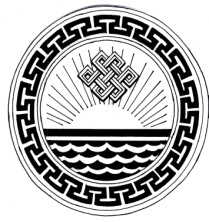 Учрежден решением Собрания депутатов Юстинского сельского муниципального образования  Республики Калмыкия №31 от 13 апреля .В е с т н и к   Ю с т и н с к о г о   СМОРАСПОРЯЖЕНИЕГЛАВЫ АДМИНИСТРАЦИИЮСТИНСКОГО СЕЛЬСКОГОМУНИЦИПАЛЬНОГО ОБРАЗОВАНИЯРЕСПУБЛИКИ КАЛМЫКИЯХАЛЬМГ ТАҢҺЧИНYСТИН  СЕЛӘНӘМУНИЦИПАЛЬН БYРДӘЦИНАДМИНИСТРАЦИНЗААВР№п/пНаименование мероприятияСрок исполненияОтветственные исполнителиОрганизационные мероприятияОрганизационные мероприятияОрганизационные мероприятияОрганизационные мероприятия1.Разработка проектов нормативных правовых актов в сфере противодействия коррупции в случае принятия соответствующих федеральных нормативных правовых актовПо мере необходимостиАдминистрация Юстинского СМО РК2.Рассмотрение вопросов о ходе реализации антикоррупционной политики, мероприятий на заседаниях и совещаниях.По итогам полугодийАдминистрация Юстинского СМО РК3.Рассмотрение вопросов правоприменительной практики по результатам вступивших в законную силу решений судов, признания недействительными правовых актов, незаконными решений и действий (бездействия) органа местного самоуправления и их должностных лиц в целях выработки и принятия мер по предупреждению и устранению выявленных нарушений.По итогам полугодийАдминистрация Юстинского СМО РК4.Обеспечение регулярного обновления и пополнения подраздела «Противодействие коррупции» официального сайта Юстинского СМО РКПостоянно Администрация Юстинского СМО РК5.Обеспечение информационной прозрачности деятельности Юстинского СМО РКПостоянно Администрация Юстинского СМО РКПрофилактика коррупционных и иных правонарушений при прохождении муниципальной службы в Юстинском СМО РКПрофилактика коррупционных и иных правонарушений при прохождении муниципальной службы в Юстинском СМО РКПрофилактика коррупционных и иных правонарушений при прохождении муниципальной службы в Юстинском СМО РКПрофилактика коррупционных и иных правонарушений при прохождении муниципальной службы в Юстинском СМО РК6.Рассмотрение результатов работы органа местного самоуправления по проверке достоверности сведений о доходах, расходах, об имуществе и обязательствах имущественного характера, предоставляемых гражданами, поступившими на муниципальную службу, муниципальными гражданскими служащими при прохождении ими службы, а также о доходах, об имуществе и обязательствах имущественного характера супруги (супруга) и несовершеннолетних детей за соответствующий год в соответствии с Федеральным законом от 02.03.2007 г. № 25-ФЗ «О муниципальной службе в Российской Федерации», осуществлению контроля за соответствием расходов лица, замещающего государственную должность (иного лица), расходов его супруги (супруга) т несовершеннолетних детей общему доходу данного лица и его супруги (супруга) за три последних года, предшествующих совершению сделки в соответствии с Федеральным законом от 03.12.2012 г.        № 230-ФЗ «О контроле за соответствием расходов лиц, замещающих государственные должности, и иных лиц их доходам», а также по профилактике коррупционных и иных нарушений.2 кварталАдминистрация Юстинского СМО РК7.Размещение сведений о доходах, расходах, об имуществе и обязательствах имущественного характера муниципальных служащих, их супруг (супругов) и несовершеннолетних детей на официальном сайте Юстинско СМО РК в информационно-телекоммуникационной сети «Интернет» в подразделе «Противодействие коррупции»Май Администрация Юстинского СМО РК8.Проведение заседаний комиссии по соблюдению требований к служебному поведению муниципальных служащих и урегулированию конфликта интересовПо мере необходимостиАдминистрация Юстинского СМО РК9.Работа над повышением эффективности контроля за соблюдением лицами, замещающими муниципальные должности и должности муниципальной службы требований законодательства РФ о противодействии коррупции, касающихся предотвращения и урегулирования конфликта интересов, в том числе за привлечением таких лиц к ответственности в случае их несоблюденияПостоянно Администрация Юстинского СМО РК10.Организация работы по повышению эффективности кадровой работы в части, касающейся ведения личных дел лиц, замещающих муниципальные должности и должности муниципальной службы, в том числе контроля за актуализацией сведений, содержащихся в анкетах, предоставляемых при назначении на указанные должности и поступлении на такую службу, об их родственниках и свойственниках в целях выявления возможного конфликта интересов.Постоянно Администрация Юстинского СМО РК11.Организация работы по разъяснению муниципальным служащим Положений действующего законодательства Российской Федерации и Республики Калмыкия о противодействии коррупции, в том числе уголовной ответственности за коррупционные правонарушения, об увольнении в связи с утратой доверия, о порядке проверки достоверности и полноты сведений, предоставляемых муниципальными служащими в соответствии с действующим законодательствомЕжеквартально Администрация Юстинского СМО РК12.Организация работы по реализации требований статей 12 и 13.3 Федерального закона «О противодействии коррупции»В течение годаАдминистрация Юстинского СМО РК13.Рассмотрение сообщений о фактах обращения в целях склонения муниципальных служащих к совершению коррупционных правонарушений и результатах проверки сведений, содержащихся в указанных обращенияхПо мере поступления обращений, в течение трех дней со дня поступленияАдминистрация Юстинского СМО РК14.Проведение мероприятий по формированию негативного отношения к дарению подарков муниципальным служащим в связи с их должностным положением или в связи с исполнением ими служебных обязанностейВ течение годаАдминистрация Юстинского СМО РК15. Обеспечение принципиального подхода в принятии мер реагирования при выявлении фактов незаконного участия муниципальных служащих в предпринимательской деятельности, в том числе через доверенных лиц, применении механизма увольнения виновных в связи с утратой доверия, незамедлительное информирование о подобных случаях правоохранительные органыПостоянно Администрация Юстинского СМО РКАнтикоррупционная экспертиза нормативных правовых актов и проектов нормативных правовых актовАнтикоррупционная экспертиза нормативных правовых актов и проектов нормативных правовых актовАнтикоррупционная экспертиза нормативных правовых актов и проектов нормативных правовых актовАнтикоррупционная экспертиза нормативных правовых актов и проектов нормативных правовых актов16.Осуществление антикоррупционной экспертизы нормативных правовых актов и проектов нормативных правовых актов в соответствии с действующим законодательствомВ течение годаАдминистрация Юстинского СМО РК17.Размещение на официальном сайте Юстинского СМО РК текстов подготовленных проектов нормативных правовых актов с указанием даты начала и окончания приема заключений по результатам независимой антикоррупционной экспертизыНе позднее 10 рабочих дней со дня разработкиАдминистрация Юстинского СМО РКРеализация  антикоррупционной политики в сфере экономики, муниципального имущества Юстинского СМО РК, закупок товаров, работ, услуг для обеспечения муниципальных нуждРеализация  антикоррупционной политики в сфере экономики, муниципального имущества Юстинского СМО РК, закупок товаров, работ, услуг для обеспечения муниципальных нуждРеализация  антикоррупционной политики в сфере экономики, муниципального имущества Юстинского СМО РК, закупок товаров, работ, услуг для обеспечения муниципальных нуждРеализация  антикоррупционной политики в сфере экономики, муниципального имущества Юстинского СМО РК, закупок товаров, работ, услуг для обеспечения муниципальных нужд18.Обеспечение, во взаимодействии с правоохранительными и контрольно-надзорными органами, действенного контроля за целевым расходованием бюджетных средств, в том числе в рамках реализации федеральных, региональных и муниципальных программ, соблюдения законодательства при использовании и распоряжении муниципальным имуществом, обратив особое внимание на вопросы обеспечения законности при размещении и исполнении заказов для государственных и муниципальных нуждПостоянно Администрация Юстинского СМО РК19.Осуществление контроля за целевым, рациональным и эффективным использованием бюджетных средств, в том числе в рамках реализации федеральных целевых программ, республиканских государственных программ, муниципальных программ, приоритетных национальных проектов, реализуемых Юстинским СМО РКПостоянно Администрация Юстинского СМО РК20.Соблюдение законодательства Российской Федерации и иных нормативных правовых актов о контрактной системе в сфере закупок товаров, работ, услуг для обеспечения муниципальных нуждПостоянно Администрация Юстинского СМО РК21.Проведение разъяснительной работы среди населения по вопросам действующего законодательства в сфере жилищно-коммунального хозяйства через сеть «Интернет» и «горячие линии»Постоянно Администрация Юстинского СМО РКПривлечение граждан и институтов гражданского общества к реализации антикоррупционной деятельности в Юстинском СМО РКПривлечение граждан и институтов гражданского общества к реализации антикоррупционной деятельности в Юстинском СМО РКПривлечение граждан и институтов гражданского общества к реализации антикоррупционной деятельности в Юстинском СМО РКПривлечение граждан и институтов гражданского общества к реализации антикоррупционной деятельности в Юстинском СМО РК22.Совершенствование работы антикоррупционных «горячих линий», разделов «обратной связи» на официальном сайте, позволяющих гражданам и представителям организаций сообщать им о фактах коррупции, в том числе на условиях анонимностиПостоянно Администрация Юстинского СМО РК23.Формирование в обществе нетерпимого отношения к коррупцииВ течение годаАдминистрация Юстинского СМО РКАнтикоррупционная пропаганда, формирование в обществе нетерпимого отношения к проявлениям коррупции и информационное обеспечение реализации антикоррупционной политики в Юстинском СМО РЕАнтикоррупционная пропаганда, формирование в обществе нетерпимого отношения к проявлениям коррупции и информационное обеспечение реализации антикоррупционной политики в Юстинском СМО РЕАнтикоррупционная пропаганда, формирование в обществе нетерпимого отношения к проявлениям коррупции и информационное обеспечение реализации антикоррупционной политики в Юстинском СМО РЕАнтикоррупционная пропаганда, формирование в обществе нетерпимого отношения к проявлениям коррупции и информационное обеспечение реализации антикоррупционной политики в Юстинском СМО РЕ24.Подготовка и размещение на официальном сайте в информационно-телекоммуницкационной сети «Интернет» Юстинского СМО РК информационных материалов о ходе реализации антикоррупционной политики1 раз в полугодииАдминистрация Юстинского СМО РК25.Размещение в зданиях и помещениях Юстинского СМО РК мини-плакатов социальной рекламы, направленных на профилактику коррупционных проявлений со стороны граждан и предупреждение коррупционного поведения муниципальных служащихВ течение годаАдминистрация Юстинского СМО РК